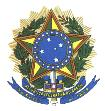 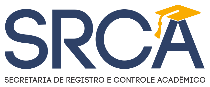 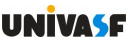 UNIVERSIDADE FEDERAL DO VALE DO SÃO FRANCISCOSERVIÇO DE INFORMAÇÕES AO CIDADÃO - SICRequerimento GeralNome do(a) RequerenteSolicitação:,  de  de 20._________________________________________________Assinatura do requerente ou representante legal(Recomenda-se o uso de assinatura eletrônica)Clique aqui e veja as instruções para assinaturaNome Social (se houver): CPFRGOrgão EmissorUFCursoPeríodo de IngressoE-mail InstitucionalTelefone / CelularÀ Coordenação de CursoÀ SRCAÀ PROEN / Outros órgãos Declaração de presença a ato escolar Matrícula com expansão de carga horária Matrícula com alteração de pré-requisito Programa de disciplina Pedido de vista de prova 2ª chamada de avaliação Outros (especifique logo abaixo) Aproveitamento de disciplina cursada em outro vínculo de Graduação na Univasf (com mesmo código ou equivalente) Declaração de trâmite de diploma Declaração de integralização de curso Perfil curricular do curso Colação de grau extemporânea, antecipada e em gabinete (É obrigatório anexar o RG junto ao requerimento) Outros (especifique abaixo) Certificado de Monitoria, Tutoria, PET e BIA Outros (especifique abaixo)INFORMAÇÕESCONTATOSETOR(87) 99905-3143SIC Petrolina(87) 91228-1999SIC Ciências Agrárias(74) 98102-9931SIC Juazeiro(74) 99805-5654SIC Senhor do Bonfim(89) 98109-0482SIC Serra da Capivara(75) 99103-2100SIC Paulo Afonso e Salgueiro